THE DIVISION OF HUMANITIES AND THE DEPARTMENT OF HISTORYAND POLITICAL SCIENCE PRESENT:U.S. POLITICS AND GOVERNMENT: THE VIEW FROM ASIAA PANEL DISCUSSION FEATURINGTAKESHI  KURIHARA, CORRESPONDENT, NHK (JAPAN PUBLIC TELEVISION)PRASHANTH PARAMESWARAN, SENIOR EDITOR, THE DIPLOMAT MAGAZINECHIDANAND RAJGHATTA, CORRESPONDENT, THE TIMES OF INDIA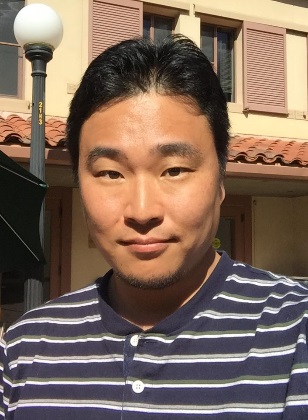 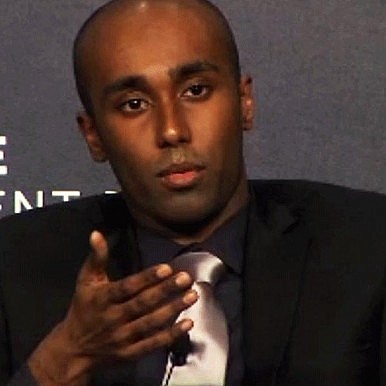 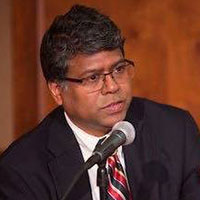 MODERATED BY PROFESSOR ANDREW KRIEGER, PH.DTHURSDAY, APRIL 11, 2019, 3:00 – 5:30 PMTHEATRE ARTS BUILDINGROCKVILLE CAMPUSThis event is free and open to the public